国立大学法人　東京工業大学主催 Molecular Frontiers Symposium 2017 募集要項Molecular Frontiers Symposium2017について 概要Molecular Frontiers Symposiumは、Molecular Frontiers Foundation注1）の事業の一環として次世代を担う高校生など若者を対象としたシンポジウムです。脳、生命の起源、エネルギーなどをテーマに掲げ、2008年以降これまでに、スウェーデン、韓国、シンガポールなどで14回開催しており、日本における開催は、昨年度の東京理科大学での開催に続き２回目となります。東京工業大学Molecular Frontiers Symposium 2017は、「Science for Tomorrow」をテーマとし、世界のノーベル賞受賞者等と一緒に、科学の発展がもたらす未来を語る貴重な機会を提供します。開催日程：2017年10月21日（土）～ 22日（日） 開催場所：東京工業大学大岡山キャンパス（一部、すずかけ台キャンパス）（最寄駅）東急目黒線大岡山駅/東急田園都市線すずかけ台駅http://www.titech.ac.jp/maps/index.html参加対象：科学に強い関心がある高校生　約120名参加費：無料（ただし、会場までの交通費は自己負担とします。）――――――――――――――――――――――――――――――――――――――――注1）Molecular Frontiers FoundationMolecular Frontiers Foundationは、2006年に世界の分子科学の認知向上を目的に設立された、スウェーデン王立科学アカデミー（Kungliga Vetenskapsakademien：KVA）によって運営される非営利団体です。Molecular Frontiers Foundationの科学諮問委員は、ノーベル賞受賞者を含む著名な科学者32名で構成され、私たちの日常や地球に関する様々なテーマに沿って、幅広い分野の科学者たちが集まり、毎年、世界各地でシンポジウムを開催しています。 プログラムの内容について　本シンポジウムは、講演、グループワーク、実験教室の3つにより構成されています。2日間の参加を条件とし、2日目はグループワークまたは実験教室に参加していただきます。また、参加者には事前学習（詳細は後日連絡）を行っていただきます。≪1日目≫2017年10月21日（土）14:00～18:00 講演（13:00 受付開始、13:30 開会挨拶）　講演：高校生約120名対象講演者：講演の順番は未定・大隅 良典栄誉教授（2016年ノーベル生理学・医学賞受賞）・Dr. Ada E. Yonath（2009年ノーベル化学賞受賞）・Dr. Tim Hunt（2001年ノーベル生理学・医学賞受賞）・Dr. Bengt Nordén（スウェーデン王立科学アカデミー会員）・Dr. Joseph L. Kirschvink （本学地球生命研究所の主任研究員、カリフォルニア工科大学の卓越教授）★ Fikaあり　Fika（フィーカ）はスウェーデン語で「お茶をする」という意味です。Fikaにて、講演者と一緒に気楽にお話ができます。≪2日目≫ 2017年10月22日（日）〇午前　実験教室（9:00~）またはグループワーク（10:15~）実験教室1（高校生約20名対象、すずかけ台キャンパスにて実施）　        指導者：A大隅 良典　栄誉教授実験教室2（高校生約40名対象）指導者：B白川 英樹　博士（2000年ノーベル化学賞受賞）グループワーク（高校生約60名対象）　　          指導者：C  Dr. Ada E. Yonath　　　                D　Dr. Tim Hunt　　　                E　Dr. Bengt Nordén　　　                F　Dr. Joseph L. Kirschvink指導A-Fは同時進行で行われ、本学の学生がサポートいたします。参加高校生は、各グループに分かれて指導者のもとで科学による未来を一緒に考えます。〇午後　発表グループワーク及び実験教室の成果を高校生の代表者が英語で発表します。※内容は変更される可能性があります。３.  応募について募集日程応募書類受付期間：2017年6月5日（月）～6月30日（金）必着書類選考　　　　：７月上旬～中旬選考結果通知　　：７月下旬※応募者多数の場合には、志望動機や英語能力で選考を行います。 　　 ※規定数に達した場合には、締切日より前に募集を締め切ることがあります。※選考結果は登録されたメールアドレス宛に通知します。応募書類の記入ホームページ（http://admissions.titech.ac.jp/event/2017/038335.html）の入力フォームに、お名前、高校名、メールアドレス（PCメールアドレス推奨）、２日目プログラム希望順位を入力後、「Molecular Frontiers Symposium 2017参加申込書」をホームページより出力のうえ、必要事項を記入してください。※最下部には、保護者の方の自著およびご捺印をお願いします。　　　※選考通過後、資料を添付ファイルで送る場合がありますので、参加申込書には、PCメールアドレスを必ず記入してください。応募書類の送付　　　　下記の応募書類送付用ラベルを定形長３封筒に貼付し、「簡易書留郵便」にて、東京工業大学Molecular Frontiers Symposium 2017事務局へ郵送してください。 個人情報の取り扱いについて　ご記入いただいた情報は、シンポジウム選考および実施業務のため以外には利用しません。また、開催当日の写真および動画撮影については、本人の了承を得た画像のみ公開させていただきます。5.　参加決定後のスケジュール※日程は変更される可能性があります。修了証の発行シンポジウム終了後、修了証を発行します。問い合わせ先国立大学法人東京工業大学 Molecular Frontiers Symposium 2017事務局Email: mfs.tokyotech@jim.titech.ac.jp　（参考）これまでに開催されたMolecular Frontiers Symposiumの様子は、下記URLおよびQRコードから視聴することができます。＜URL＞　http://www.molecularfrontiers.org/symposia＜QRコード＞※一部の機種では正常に表示されない場合があります。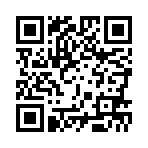 日程内容７月下旬選考結果、参加証、講演要旨、事前学習課題のメール送付７月下旬～８月31日事前学習課題取り組み期間９月中旬参加のしおりのメール送付